Вручение сертификата на доильные аппараты ведущей  ЛПХ Королевой Рамзие Мурсаитовне, у которой 5 голов дойных коров.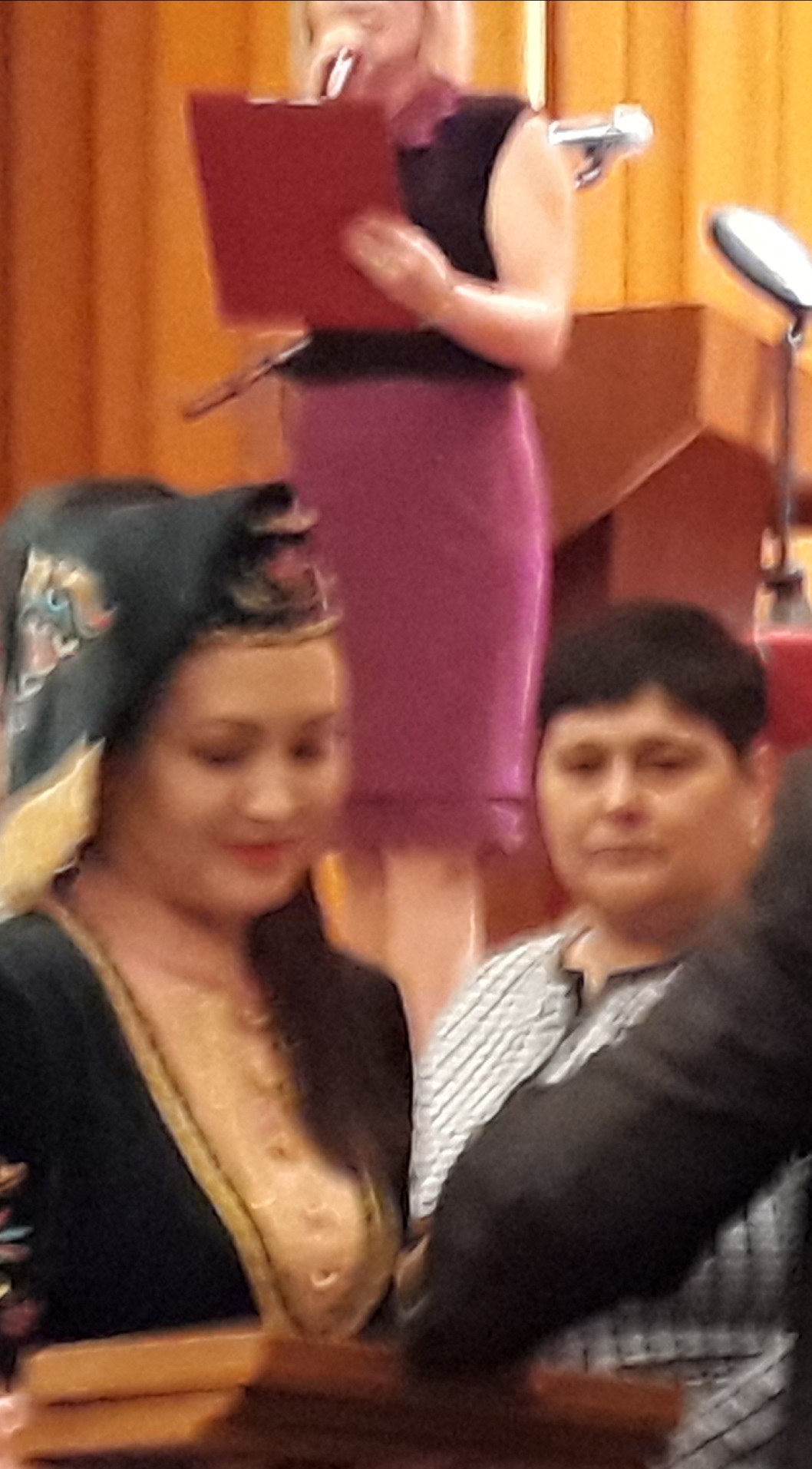 